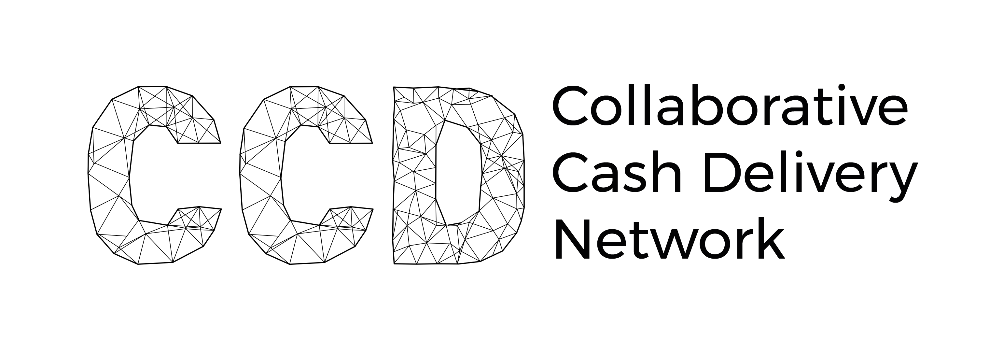 [IMPORTANT - PLEASE READ]INSTRUCTIONSTEMPLATE DATA SHARING AGREEMENTThe template Data Sharing Agreement that follows is intended to promote responsible data practices and sharing between organisations in the nonprofit sector, and, where applicable, their private sector partners. It borrows from corporate best practices and approaches, and is intended as:a transactional roadmap for responsible data sharing in a given contextan educational tool for organisations to understand obligations in this arearequiring early and deep discussion and due diligence of expectations around approaches, policies and procedures and related roles and responsibilities amongst the partiesa starting point for negotiations of an eventual written agreement between the parties. Each provision must be carefully considered and it is not just appropriate but necessary for modifications (both additions and deletions) to be made based on context and the views of the parties. Footnotes should be deleted. Nothing in this template is fixed or pre-determined and it is intended only to assist the parties by providing them with a basis for discussion.This template agreement contemplates considerable ethical, programmatic, and legal responsibilities, and should only be utilised in close consultation with appropriate country office management, information technology/digital teams, and local and home office legal counsel at each participating organisation/company. This agreement requires discussion and modification, and application to each specific context and party.In addition to the body of the text, careful attention should be paid to the footnotes. These provide, for example, factors to be considered in reviewing the template and explanations regarding certain provisions. They are intended to assist the reader in analysing the points at issue in the template.While the parties signing the agreement will generally be sharing personal information that has already been collected, the following page provides a basic template form of consent that organisations may wish to consider adapting for use when collecting personal information. Like the agreement itself, the form of consent is a mere template that should be carefully reviewed and modified to ensure its suitability for the specific context in which it is being used.Finally, this document has been prepared utilising the generous time and expertise of the law firm Dentons, for which the humanitarian and development sector is grateful.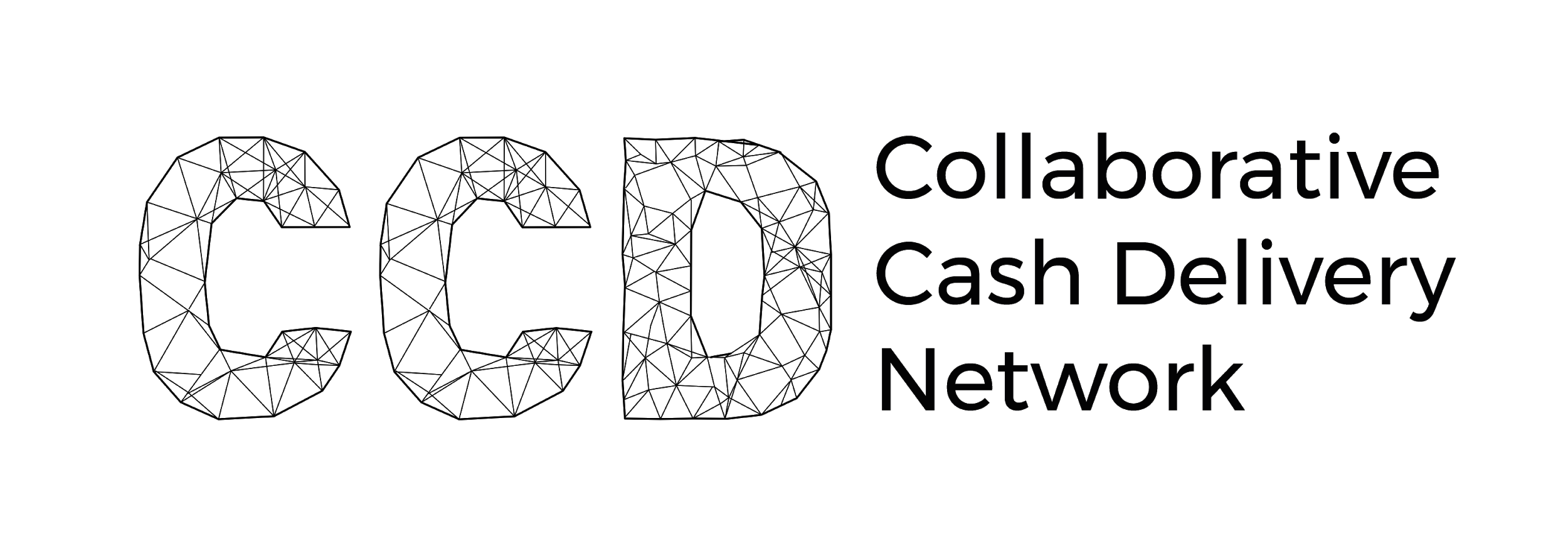 TEMPLATE FORM OF CONSENTI, the undersigned, hereby acknowledge and consent to the following:● (the “Organisation”) will collect the following personal information (my “PI”) from me: ●.The following categories of persons within the Organisation will have access to my PI: ●.The Organisation will use my PI for the following purposes (the “Purposes”): ●.The Organisation may disclose my PI to the following third parties: ●.If I have any questions about the Organisation’s collection, use or disclosure of my PI; if I wish to obtain a copy of my PI in the Organisation’s possession; or to correct, update or delete any such PI, I may contact the following person:Name and title:		●
Mailing address:	●
Phone number:	●
Email address:		●The Organisation will not retain my PI for longer than is reasonably required to achieve the Purposes and will delete my PI upon request, it being understood that without my PI the Organisation may no longer be able to achieve some or all of the Purposes.[Consider adding a description of the safeguards that the Organisation uses to protect PI]THIS DATA SHARING AGREEMENT (this “Agreement”) is made among the undersigned parties (each a “Party”; and, collectively, the “Parties”).The Parties are ●;The Parties are currently operating in ●; (the “Jurisdiction”);The Parties intend to share Personal Information (as defined below), on the terms set forth in this Agreement, in order to advance the program or other purpose described in Schedule A (the “Purpose”);The Parties hereby agree as follows:INTERPRETATIONDefinitions: In this Agreement (which includes its schedules), the following terms shall have the meanings indicated below:“Business Day” means any calendar day except for Saturday or Sunday or any day when banks are generally closed for business in the Jurisdiction.“Confidential Information” means this Agreement and all data and information relating to the business and management of any Party (including, without limitation, information pertaining to its programs, initiatives, properties, donors, contributions, grantors, clients, business plans or objectives), data analyses or insights, and any information and data included therein or derived therefrom and the form, format, mode or method of compilation, selection, configuration, presentation or expression thereof, or any other Intellectual Property of such Party; provided, however, that Confidential Information shall not include any data or information which:is or becomes publicly available through no fault of a Receiving Party;is disclosed to a Receiving Party by a third party under no obligation of confidentiality to the applicable disclosing Party;is independently developed by a Receiving Party without reference to the information provided by the applicable disclosing Party;is already known or in the possession of a Receiving Party prior to receipt of the information from a disclosing Party; oris Personal Information.“Data Breach” means any unauthorised use, disclosure or other handling of Shared Information.“Disclosing Party” means a Party in its capacity as a discloser of Shared Information.“Effective Date” means the date indicated immediately above the signatures to this Agreement.“Intellectual Property” means any property, tangible or intangible, that may be subject to intellectual property rights of any kind (including without limitation copyrights, trademarks and patents) and includes, without limitation, ideas, formulae, algorithms, concepts, techniques, processes, procedures, approaches, methodologies, plans, systems, research, information, documentation, data, data compilations, specifications, requirements, designs, diagrams, programs, inventions, technologies, software, tools, products knowledge, know-how, including without limitation, trade secrets, and other materials or things.“Intellectual Property Rights” means: (a) any and all proprietary rights anywhere in the world provided under (i) patent law; (ii) copyright law, including moral rights; (iii) trademark law; (iv) design patent or industrial design law; (v) trade secret law; or (vi) any other statutory provision or common law principle applicable to the Parties and their assets that may provide a right in either Intellectual Property or its expression or use; and (b) any and all applications, registrations, licenses, sub-licenses, franchises, agreements or any other evidence of a right in any of the foregoing.“Person” means any individual, sole proprietorship, partnership, unincorporated association, unincorporated syndicate, unincorporated organisation, firm, limited liability company, corporation, body corporate, trustee, trust, governmental authority or other entity or organisation.“Personal Information” means any information relating to an identifiable individual.“Receiving Party” means a Party in its capacity as the recipient of Shared Information.“Shared Information” means the Personal Information in a Party’s possession described in Schedule B, regarding the categories of individuals described in Schedule C.Headings: The division of this Agreement into Sections and the insertion of headings are for convenience of reference only and shall not affect the construction or interpretation of this Agreement. The terms “this Agreement”, “hereof”, “hereunder” and similar expressions refer to this Agreement and not to any particular Section or other portion hereof and include any agreement supplemental hereto.Severability: If any provision (or any portion of a provision) of this Agreement shall for any reason be held by a court of competent jurisdiction to be invalid, illegal, or unenforceable for any reason, such invalidity, illegality or unenforceability shall not affect any other provision hereof and this Agreement shall be construed as if such invalid, illegal or unenforceable provision (or portion of a provision) had never been contained herein in regards to that particular jurisdiction.Singular and Plural: As the context may require, the singular may be read as the plural and vice-versa.DATA SHARINGSharing: Each Party hereby grants to each other Party a right of use and access to its Shared Information (including any necessary Intellectual Property Rights), exclusively for the Purpose. Each Party shall provide each other Party with access to that Shared Information and do all things necessary to give effect to such access, including data transfers or granting access to computer systems. No Receiving Party shall use any Shared Information provided to it by a Disclosing Party for any purpose other than the Purpose and shall disclose Shared Information only to those Persons outside that Receiving Party’s organisation identified at Schedule D. The Receiving Party shall be responsible for ensuring that any disclosure it makes of Shared Information complies with applicable law.De-personalisation: Except to the extent incompatible with the Purpose, each Disclosing Party shall de-personalise and anonymise all Personal Information before sharing it hereunder such that it can no longer be related to an identifiable individual and therefore no longer constitutes Personal Information.Access: Each Receiving Party shall take proactive measures to ensure that access to the Shared Information shared with it by a Disclosing Party is strictly limited to Persons who are required to have such access for the Purpose, and that such authorised Persons do not access, use or disclose the Shared Information for any purpose other than the Purpose.Retention: Except as may be strictly required under applicable law, each Receiving Party shall retain Shared Information only for so long as it is necessary or useful to give effect to the Purpose or otherwise required under applicable law or contractual requirements, at which time such Shared Information shall be destroyed in accordance with Section 4(e).DATA PROTECTION AND AUDIT RIGHTSSecurity: Each Receiving Party shall implement and maintain all physical, organisational and technological security measures and safeguards that are necessary or appropriate to prevent unauthorised access, disclosure, destruction, loss or alteration of any Shared Information, including without limitation those set forth in Schedule E. Each Receiving Party shall take all reasonable measures to ensure that each access to Shared Information is recorded, including for the purpose of giving maximum practicable effect to the audit rights set forth at Section 3(f).High-Risk Personal Information: The Parties acknowledge that certain Personal Information may be particularly sensitive for political, economic or other reasons (such Personal Information, “High-Risk Personal Information”), as identified in Schedule B. With respect to any High-Risk Personal Information to be shared hereunder, each Disclosing Party represents and warrants to each Receiving Party with which it discloses Shared Information that is High-Risk Personal Information, in respect only of that Shared Information, that its collection of Personal Information was strictly necessary to achieve the purposes for which it was collected and was done in accordance with applicable law, and each Receiving Party acknowledges to each such Disclosing Party, in respect only of the Shared Information that is High-Risk Personal Information, that it is absolutely critical that such High-Risk Personal Information be kept confidential and handled with the utmost care and protection and not be the subject of a Data Breach, as such an event could threaten the health or safety of both the individuals concerned and third parties. In addition to complying with its obligations hereunder, each Party shall handle High-Risk Personal Information in accordance with its privacy, network, data security and other policies applicable thereto. This section 3(b) shall be in no way construed as limiting a Party’s obligations with respect to Shared Information that is not High-Risk Personal Information.Compliance: Each Party shall, in connection with this Agreement, comply with all applicable laws, rules, and regulations, including, without limitation, those governing Personal Information. [In addition, the Parties shall adhere to ●.] Without limiting the generality of the foregoing, by sharing Shared Information each Disclosing Party represents and warrants to each Receiving Party to whom it discloses Shared Information, in respect only of such Shared Information, that the Disclosing Party has implemented all legally required safeguards, received all consents, licenses, permits, or other authorisations necessary or appropriate to enable it to lawfully collect, use and share such Shared Information, as well as to enable each Receiving Party to use and access it as contemplated under Section 2(a). A Receiving Party shall not combine the Shared Information with any other information or data except as contemplated under this Agreement. For greater clarity, a Receiving Party may use Shared Information to create Arising IP (as defined at section 7(b)).Generated Personal Information: In the case of Shared Information that a Disclosing Party has generated itself, that Disclosing Party further represents and warrants to each Receiving Party to whom it discloses such generated Shared Information, in respect only of the Shared Information that it has generated itself, that it has complied with any legal requirements applicable to such Personal Information (including any legal requirement to notify the individuals concerned of the existence of such generated Personal Information). A Receiving Party shall not generate such new Personal Information without complying with any applicable legal requirements.Data Breach: Each Receiving Party shall promptly notify other Parties in accordance with section 8(e) of any Data Breach. Such notice shall be given within one Business Day of the Receiving Party becoming aware of the Data Breach, except in the case of High-Risk Personal Information in which case notification shall be immediate. In the event of a Data Breach, each Receiving Party shall take all measures that are reasonably required to prevent any recurrence thereof and otherwise cooperate fully with each Disclosing Party from whom it has received Shared Information as necessary to protect each such Disclosing Party to the extent that it is affected by the Data Breach. Each Receiving Party shall contain and make all reasonable efforts to remedy or reduce the impact of a Data Breach and take all steps as may be reasonably requested by each Disclosing Party from whom it has received Shared Information, including but not limited to any steps required under applicable law or required to enable each such Disclosing Party to comply with such law. Each Receiving Party shall strictly comply with each such Disclosing Party’s instructions in responding to a Data Breach, except to the extent that (a) a Receiving Party’s legal counsel has advised it in writing that those instructions are contrary to applicable law (and in which case the Receiving Party shall provide each Disclosing Party with a copy of such advice) or (b) such instructions are contradictory, in which case the Receiving Party shall comply with the instructions that it determines in good faith are most appropriate under the circumstances and promptly advise each such Disclosing Party of that determination; in making any such determination, the Receiving Party shall place the highest priority on the protection of the rights of the individuals whose Personal Information was the object of the Data Breach.Audit: Each Disclosing Party shall have the right to make visits, on 10 Business Days’ notice and during business hours (except in case of emergency, in which case such visits may occur unannounced and at any time), to the premises and sites of any Receiving Party that has received Shared Information from it, for purposes of inspection (including of all computer equipment) and to review the security arrangements that such Receiving Party is maintaining with respect to Shared Information. Each Receiving Party shall fully and promptly cooperate with, and assist, each Disclosing Party from whom it has received Shared Information in completing those inspections. Each Disclosing Party may exercise its audit right either directly or through a third party whose services it has retained for that purpose.Contact Person: Each Party shall appoint and identify to each other Party an individual (the “Contact Person”) who shall be responsible for overseeing and ensuring that Party’s compliance with this Agreement. The Contact Person’s position and authority shall be sufficient to enable them to properly carry on such oversight and provide such assurance. The Contact Person of a Party shall, upon request by another Party, provide a signed certificate attesting on behalf of that Contact Person’s Party that it is in full compliance with its obligations hereunder.Access Rights: A Receiving Party shall notify the Disclosing Party upon receipt of any request from an individual for access to, or rectification of, that individual’s Shared Information received from the Disclosing Party. The Receiving Party shall comply with all of its legal obligations under applicable law governing such a request and shall keep the Disclosing Party informed in that regard. Any rectification of Shared Information by a Receiving Party shall be effected in conjunction with the Disclosing Party such that the Personal Information is rectified by both such Parties.TERM AND TERMINATIONInitial Term: The term of this Agreement shall commence on the Effective Date and shall continue for a period of 30 days (the “Initial Term”), unless terminated earlier in accordance with the provisions of this Agreement.Renewal Term: This Agreement shall automatically renew for successive renewal terms of 30 days each (each, a “Renewal Term”), unless a Party notifies each other Parties at least 15 days prior to the expiration of the Initial Term or the then Renewal Term, as the case may be, of that Party’s desire not to renew this Agreement (the Initial Term and any Renewal Terms collectively referred to as the “Term”). Termination for Breach: Subject to Sections 4(e) and 4(f), a Party may terminate this Agreement, without prejudice to enforcement of any other legal right or remedy, immediately upon giving written notice of such termination if another Party is in material breach of any provision of this Agreement (including the occurrence of a Data Breach) and such breach continues for a period of 10 days after delivery of a written notice by any non-breaching Party requiring such breaching Party to correct such failure. The aforementioned 10-day cure period shall not apply to a breach hereof that, in the terminating Party’s reasonable opinion, may jeopardise the health, safety or well-being of the individual(s) whose Personal Information is in the breaching Party’s possession.Waiver: A Party’s waiver of a breach or default of any provision of this Agreement by another Party shall not be effective unless in writing and shall not be construed as a waiver of any succeeding breach of the same or of any other provision. Nor shall any delay or omission on the part of any Party to exercise or avail itself of any right, power or privilege by such Party shall constitute a waiver.Effect of Termination: In the event of a termination for breach under Section 4(c) of this Agreement, such termination shall only have effect with respect to the breaching Party, and this Agreement shall, subject to Section 4(f) below, thereby cease to have effect in respect of that breaching Party but shall survive and remain in force among the non-breaching Parties.In all other cases of termination, this Agreement shall, subject to Section 4(f) of this Agreement, cease to have effect in respect of a terminating Party but shall survive and remain in force with respect to the non-terminating Parties.Upon the termination of this Agreement for any reason, each Receiving Party shall immediately destroy all Shared Information that was disclosed to it by a Disclosing Party, includes all copies thereof and any Shared Information contained in Arising IP (as defined at Section 7(b)), as well as all Confidential Information of each other Party, and provide each other Party with a certificate to that effect signed by the Contact Person or another individual acceptable to that Party.Survival of Covenants: Notwithstanding the termination or expiration of this Agreement for any reason with respect to any Party, the covenants set out in Sections 3, 4, 5, 6, 7 and 8 of this Agreement shall survive any such termination or expiration.CONFIDENTIALITYObligation: Each Party acknowledges that the Confidential Information of any and all other Parties is confidential and proprietary information of each such other Party, respectively, as the case may be. Each Party shall hold, and shall cause its employees, agents and contractors to hold, Confidential Information of each other Parties in confidence and shall use the same degree of care, by instruction, agreement or otherwise, to maintain the confidentiality of each other Party’s Confidential Information that it uses to maintain the confidentiality of its own Confidential Information, but with at least a reasonable degree of care commensurate with the nature and importance of such Confidential Information. No Party shall make use of another’s Confidential Information other than to advance the Purpose, nor shall it release, disclose, communicate it or make it available to any third party other than its employees, agents and contractors who reasonably need to know it in connection with the exercise of rights or the performance of obligations under this Agreement.Subpoena: Section 8(c) shall apply, with the necessary modifications, to any request that a Party may receive to disclose all or any part of another Party’s Confidential Information under the terms of a valid and effective subpoena or order issued by a court of competent jurisdiction or by a governmental or regulatory body.INDEMNIFICATION(a) Each Party (each [and collectively], an “Indemnitor”) shall [jointly and severally] fully indemnify each other Party and its affiliates, present and former directors, officers, employees, partners, advisors, agents, shareholders or members (collectively, the “Indemnified Parties”) against all expenses, losses (other than loss of profits), costs, damages, and reasonable fees and expenses of counsel (collectively, “Losses”) incurred or certain to be incurred that are related directly or indirectly to (i) the Indemnitor’s breach of or default under any representation, warranty or covenant in this Agreement or (ii) any order made or any inquiry, investigation or proceeding instituted, threatened or announced by any court, privacy regulatory authority or any other governmental authority, based upon such Indemnitor’s handling of Personal Information.This indemnity shall not apply to an Indemnified Party to the extent that a court of competent jurisdiction in a final judgment that has become non-appealable determines that (i) the Indemnified Party has been [grossly] negligent, committed any fraudulent act or found to have acted with willful misconduct in the course of such performance and (ii) the Losses as to which indemnification is claimed, were directly caused by that negligence, fraud or willful misconduct.The Indemnitor may, at its own expense, participate in or assume the defense of any legal proceeding brought against the Indemnitor or an Indemnified Party (or in which an Indemnified Party is required to testify or otherwise participate) relating to this Agreement. Any such defense shall be through legal counsel reasonably acceptable to the Indemnified Party. In addition, any Indemnified Parties may employ separate counsel in any such proceeding and participate in the defense thereof. The Indemnified Parties shall assume the fees of such counsel unless:the Indemnified Parties have been advised by a written opinion of counsel that representation of both parties by the same counsel would be inappropriate due to actual or potential differing interests; orthe Indemnitor has failed, within a reasonable period of time after receipt of notice, to assume the defense of such proceeding.The Indemnitor shall not be required to assume the fees and expenses of more than one additional counsel per jurisdiction on behalf of all Indemnified Parties. The Indemnitor shall pay related reasonable costs and out-of-pocket expenses incurred by the Indemnified Parties’ personnel as they occur. Neither an Indemnitor nor an Indemnified Party shall effect any settlement of any such action or claim or make any admission of liability without the written consent of the other, such consent to be properly considered and not to be unreasonably withheld.An Indemnified Party shall promptly notify the Indemnitor after it learns of any legal proceeding against that Indemnified Party or of any investigation that is based, directly or indirectly, upon any matter in respect of which indemnification may be sought from the Indemnitor. Any failure or delay in so notifying shall relieve the Indemnitor of liability only to the extent that the delay or failure materially prejudices the defense of such proceeding or results in any material increase in the liability which the Indemnitor has hereunder. The Indemnified Party shall provide copies of all relevant documentation to the Indemnitor on an ongoing basis and keep each Indemnitor advised of all discussions and proposed significant actions.The Indemnitor hereby waives any right that it may have to require an Indemnified Party to proceed against or enforce any other right, remedy or security or claim from any other person prior to claiming under this indemnity. The indemnity obligations of the Indemnitor shall be in addition to any liability which the Indemnitor may otherwise have. Neither an Indemnitor nor any Indemnified Party shall make any admission of liability or settle any action, suit, proceeding, claim or investigation without the other’s consent, such consent not to be unreasonably withheld, except that each Indemnitor’s consent shall not be required for any admission or settlement that will not result in the payment of any indemnification under this Agreement.INTELLECTUAL PROPERTYThe Parties acknowledge that each owns all worldwide right, title and interest, including all Intellectual Property Rights, in and to its respective Intellectual Property and Shared Information. Except for the express rights and licenses granted herein (including without limitation those granted in Section 2(a)), this Agreement does not grant any Party any rights, title or ownership interests of any kind whatsoever, express or implied, in another’s Intellectual Property or Shared Information.If a Receiving Party (the “Developer”) develops or acquires any new Intellectual Property (“Arising IP”) from a Disclosing Party’s Shared Information shared hereunder, then that Developer’s Arising IP shall be the sole and exclusive property of the Developer and the Developer shall grant to each other Party (each a “Licensee”), an irrevocable, assignable, transferable, sub-licensable, non-exclusive, worldwide, royalty-free and fully paid-up right and license to use and access the Developer’s Arising IP for any purpose whatsoever (the “License”).[A Receiving Party shall develop Arising IP only in order to further the Purpose. Arising IP shall be used by the Developer only in connection with the Purpose. Arising IP shall only be licensed by the Developer to the Licensees for use in connection with the Purpose.]A Receiving Party that develops Arising IP shall ensure that such development is done in a manner compatible with its obligations under Section 4(e)(iii) to destroy all Shared Information upon termination of this Agreement.A Developer shall not challenge a Party’s ownership in its Intellectual Property and Shared Information, nor shall it challenge the validity of any such Intellectual Property or Personal Information ownership or do or cause to be done anything that would contest or impair any right, title, or interest of a Party in and to any such Intellectual Property or Personal Information. A Licensee shall not challenge the Developer’s ownership in that Developer’s Arising IP, nor shall it challenge the validity of any Developer’s Arising IP ownership or do or cause to be done anything that would contest or impair any right, title, or interest of the Developer in and to the Developer’s Arising IP.Each Party agrees that any use of Shared Information for the development or acquisition of Arising IP is at its own risk and expense. Each Licensee agrees that its use of the Developer’s Arising IP under the License is at its own risk and expense and that the License is granted on an “as-is, where-is” basis, without any warranty or condition, express or implied, statutory or otherwise, including without limitation any implied warranty of accuracy, merchantability or fitness for a particular purpose.Arising IP that constitutes or includes Personal Information shall be subject to the terms and conditions set forth in this Agreement.MISCELLANEOUSMinimum Standards: Without prejudice to any obligation it may have under this Agreement, in storing, securing and otherwise handling Shared Information, a Receiving Party shall maintain a standard of care that is no less than the standard it normally exercises to handle Personal Information in its possessionInjunctive Relief: Each Party acknowledges that any breach will cause irreparable damage to the other Parties, that monetary damages would be an inadequate remedy and that the amount of such damages would be extremely difficult to measure. A Party may seek an injunction to restrain any and all other Parties from any such breach and pursue all remedies available to it for a breach or threatened breach of another Party’s obligations under this Agreement.Subpoena: If a Party receives a request to disclose all or any part of any Shared Information under the terms of a valid and effective subpoena or order issued by a court of competent jurisdiction or by a governmental or regulatory body, that Party shall: (i) immediately notify that other Party of the existence, terms and circumstances surrounding such a request; (ii) consult with such other Party on the advisability of taking legally available steps to resist or narrow such request; and (iii) if disclosure of such Shared Information is required, exercise its commercially reasonable efforts to obtain an order or other reliable assurance that confidential treatment will be accorded to such portion of the disclosed Shared Information which that other Party so designates. Accuracy: Each Disclosing Party represents and warrants to each Receiving Party to which it discloses Shared Information, in respect only of that Disclosing Party’s Shared Information, that it has used reasonable efforts to confirm the completeness and accuracy of all such Shared Information and to keep that Shared Information up-to-date, such that the Shared Information is sufficiently complete, accurate and current to give effect to the Purpose.Notices: All notices or other communications hereunder shall be deemed to have been duly given and made if in writing and if served by personal delivery upon the Party for whom it is intended, if delivered by registered or certified mail, return receipt requested, or by a national courier service, or if sent by email (receipt of which is confirmed), to the Party at the address set forth below the signatures below, or such other address as may be designated in writing hereafter, in the same manner, by such Party. Any such notification shall be addressed to the Contact Person and shall be deemed delivered: (a) upon receipt, if delivered personally or by email, (b) on the next Business Day, if sent by national courier service for next Business Day delivery.Entire Agreement: This Agreement, together with any agreements and other documents to be delivered pursuant hereto or thereto, constitutes the entire agreement between the Parties pertaining to the subject matter hereof and supersedes all prior agreements, negotiations, discussions and understandings, written or oral, between the Parties. Except as expressly provided in this Agreement, there are no representations, warranties, conditions other agreements or acknowledgements, whether direct or collateral, express or implied, that form part of or affect this Agreement. The execution of this Agreement has not been induced by, nor does any Party rely upon or regard as material, any representations, warranties, conditions, other agreements or acknowledgements not expressly made in this Agreement.Governing Law: This Agreement shall be governed by, and construed and enforced in accordance with, the laws of ● (excluding any conflict of laws rule or principle which might refer such construction to the laws of another jurisdiction).Modification: This Agreement may be modified only upon written agreement by the Parties.Assignment: Neither this Agreement nor any of the rights or obligations hereunder may be assigned by any Party without the prior written consent of each other Party.No Partnership: Nothing herein shall be deemed to constitute any Party as an agent, representative or employee of another Party, or a plurality of Parties as joint venturers or partners for any purpose. Each Party shall act solely as an independent contractor and shall not be responsible for the acts or omissions of any other Party. No Party will have the authority or right to represent or obligate any other Party in any way.This Agreement is entered into as of 						, 20	.NAME OF PARTY 1:	NAME OF PARTY 2:Signature: 		Signature: 	Name: 		Name: 	Title: 		Title: 	Address:		Address:Email of Contact Person:		Email of Contact Person:NAME OF PARTY 3:	NAME OF PARTY 4:Signature: 		Signature: 	Name: 		Name: 	Title: 		Title: 	Address:		Address:Email of Contact Person:		Email of Contact Person:NAME OF PARTY 5:	NAME OF PARTY 6:Signature: 		Signature: 	Name: 		Name: 	Title: 		Title: 	Address:		Address:Email of Contact Person:		Email of Contact Person:SCHEDULE APurpose●SCHEDULE BPersonal Information●SCHEDULE CCategories of Individuals●SCHEDULE DPermitted DisclosureSCHEDULE ESafeguardsLocked file cabinetsRestricted access areasBackground checks for staff with access to Personal InformationStrong password requirements for computer accessData encryption Organisation Name or Category of PersonsLocation